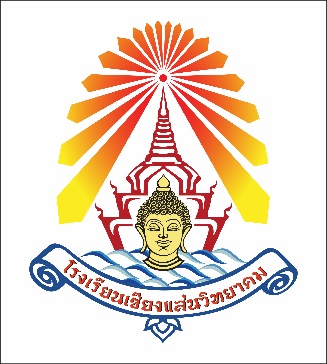 รายงานผลการวิจัยในชั้นเรียน(เรื่อง)…………………………………………………………………………………………………ตำแหน่ง …………….  วิทยฐานะ ……………………. กลุ่มสาระการเรียนรู้............ โรงเรียนเชียงแสนวิทยาคม อำเภอเชียงแสน จังหวัดเชียงรายสำนักงานเขตพื้นที่การศึกษามัธยมศึกษา เขต 36ภาคเรียนที่.........ปีการศึกษา 2561                                           บันทึกข้อความส่วนราชการ   โรงเรียนเชียงแสนวิทยาคม ที่…………    วันที่          เดือน                      พ.ศ.2561เรื่อง  รายงานผลการวิจัยในชั้นเรียนเรียน  ผู้อำนวยการโรงเรียนเชียงแสนวิทยาคม	ด้วยข้าพเจ้า ……………………………………….........ตำแหน่ง ………. กลุ่มสาระการเรียนรู้....... ในภาคเรียนที่........ปีการศึกษา..........ได้รับมอบหมายให้ปฏิบัติการสอน ในระดับชั้นมัธยมศึกษาปีที่.............(เฉพาะที่ทำการวิจัยในชั้นเรียน) ห้องที่.......รายวิชา.................................... รหัสวิชา.........................................ขณะที่ทำการเรียนการสอน ข้าพเจ้าพบปัญหาดังนี้ ................................................  จึงทำการแก้ปัญหาโดยการทำวิจัยในชั้นเรียนเรื่อง..........................บัดนี้ข้าพเจ้าได้ทำการวิจัยดังกล่าวเสร็จสิ้นแล้วและได้จัดทำรายงานผลการวิจัยในชั้นเรียน จึงเสนอรายงานต่อผู้บังคับบัญชาดังแนบจึงเรียนมาเพื่อทราบลงชื่อ...............................................                                                                                      (……………………………………)						                           ตำแหน่ง ครูแบบฟอร์ม รายงานการวิจัยในชั้นเรียน (แบบหน้าเดียว)(ชื่อเรื่อง) …………………………………………………………………………………………….(ชื่อผู้วิจัย) …………………………………………………………………………………………..รายวิชา ……………………………………..รหัสวิชา ……………….. ภาคเรียนที่ 1  ปีการศึกษา 2561โรงเรียนเชียงแสนวิทยาคมความเป็นมาและความสำคัญของปัญหา………………………………………………………………………………………………………… ………………………………………………………………………………………………………… …………………………………………………………………………………………………………………………………………………………………………………………………………………………………. วัตถุประสงค์ของการวิจัย………………………………………………………………………………………………………… ………………………………………………………………………………………………………… …………………………………………………………………………………………………………………………………………………………………………………………………………………………………วิธีดำเนินการวิจัยประชากร/กลุ่มตัวอย่าง  จำนวน .....คน......……………………………………………………………………………………….............................................................เครื่องมือที่ใช้ในการวิจัย/นวัตกรรม/เครื่องมือที่ใช้ในการรวบรวมข้อมูล ………………………………………………………………………………............................................................................การเก็บรวบรวมข้อมูล ………………………………………………………………………………………………..........................................................การวิเคราะห์ข้อมูล/สถิติที่ใช้ในการวิจัย ………………………………………………………………………………………………………………………………………………….ผลการวิจัย ……………………………………………………………………………………………………..…………………………………………..………………………………………………………………………………………………………………………. ……………………………………………………………………………………………………………………………………………………………………………อภิปรายผล…………………………………………………………………………………………………………………………………………………..……………………………………………………………………………………………………..…………………………………………..………………………………………………………………………………………………………………………. ……………………………………………………………………………………………………………………………………………………………………………ภาคผนวกตัวอย่างเครื่องมือที่ใช้ในการวิจัย/นวัตกรรมคะแนนก่อนและหลังเรียนภาพประกอบฯลฯ